小程序上架发布流程小程序账号注册账号注册有两种方式登陆https://mp.weixin.qq.com/，选择小程序，按照提示步骤进行注册即可，此种方式注册完，需要另外再申请微信支付和微信认证（300元） 	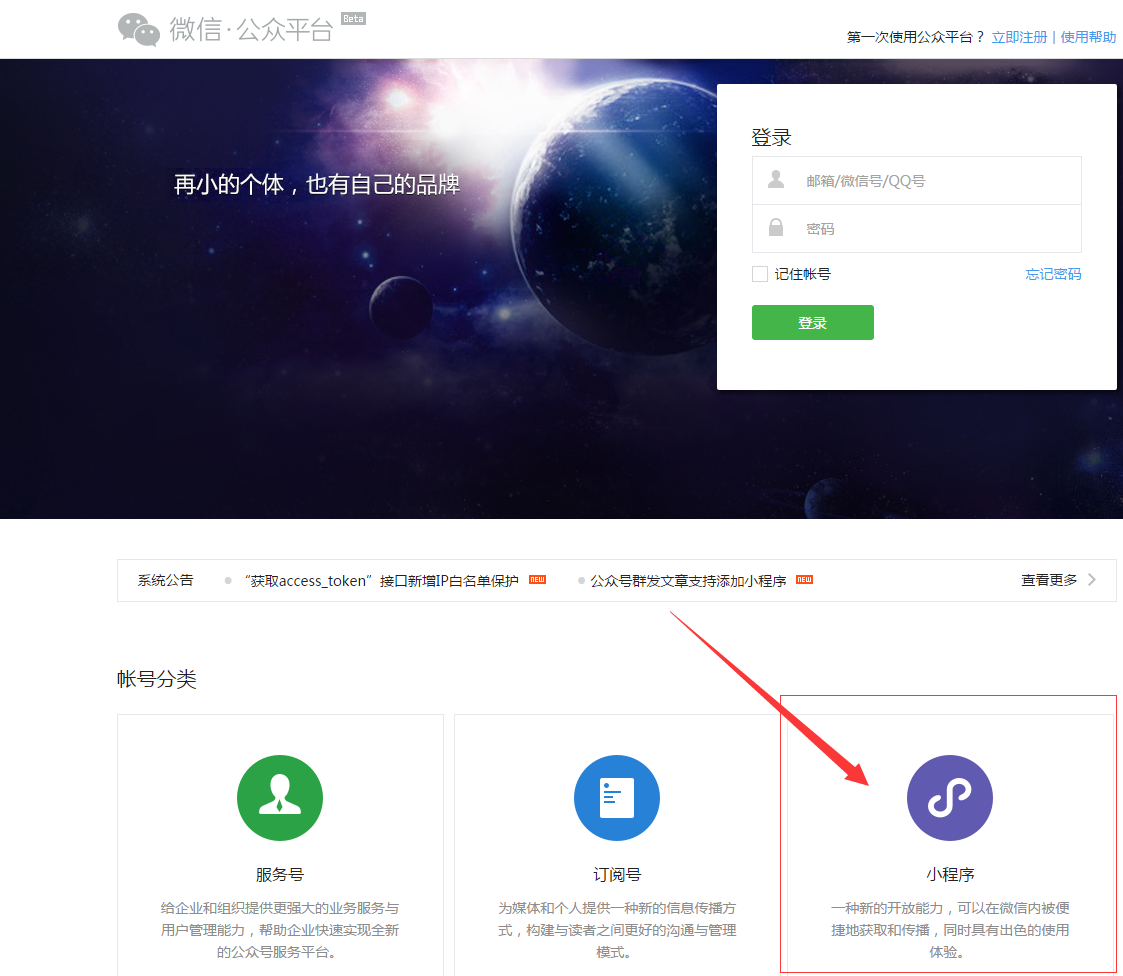 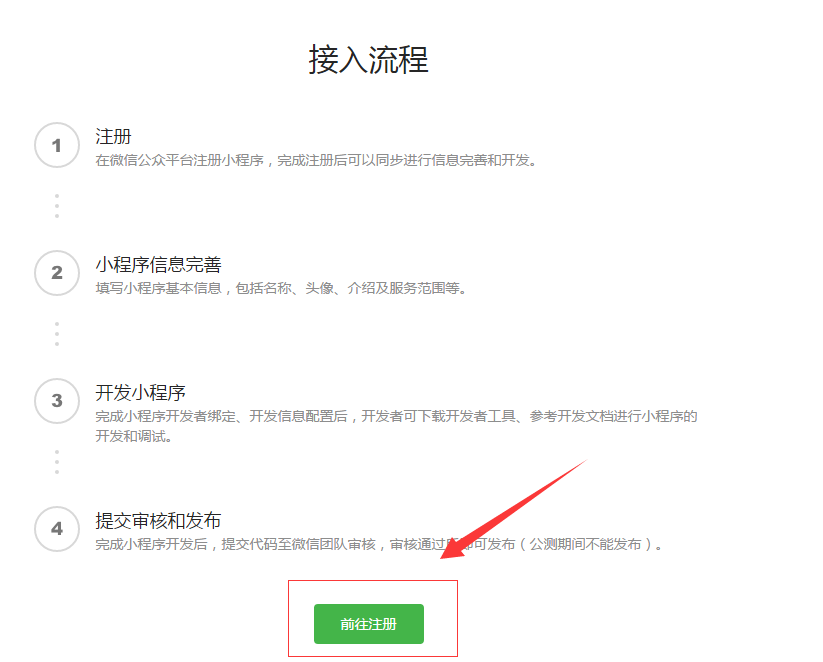 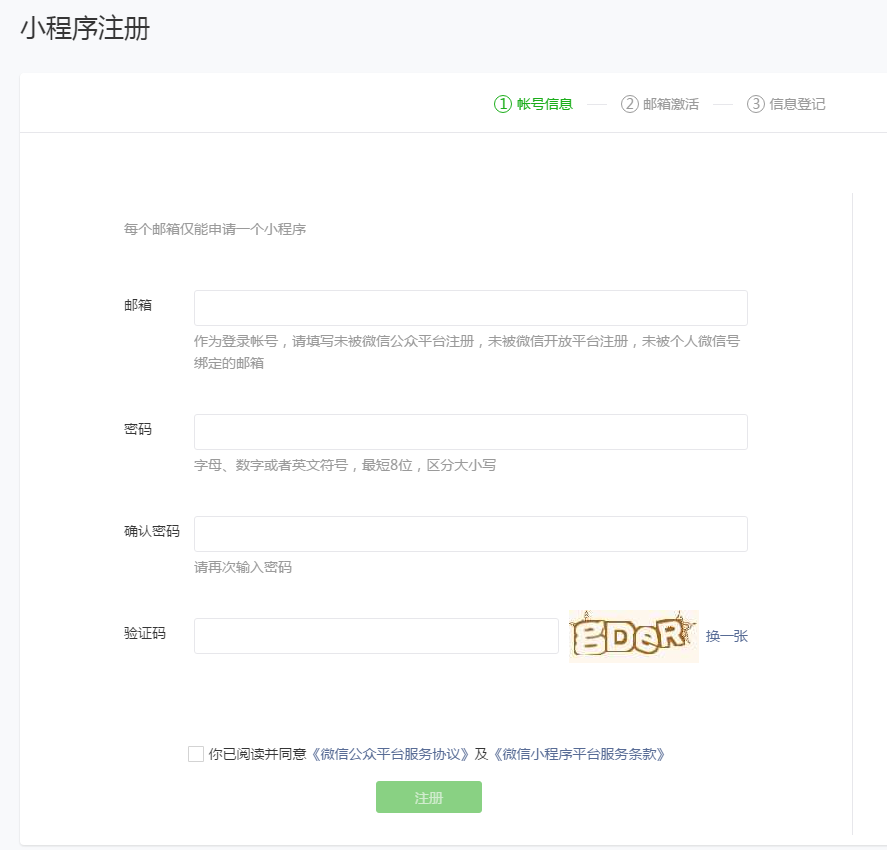 如果有了微信服务号，直接在https://mp.weixin.qq.com/登陆到服务号后台进行注册，如果这个服务号已经认证和注册微信支付的，小程序就不再需要注册微信支付和微信认证了第一步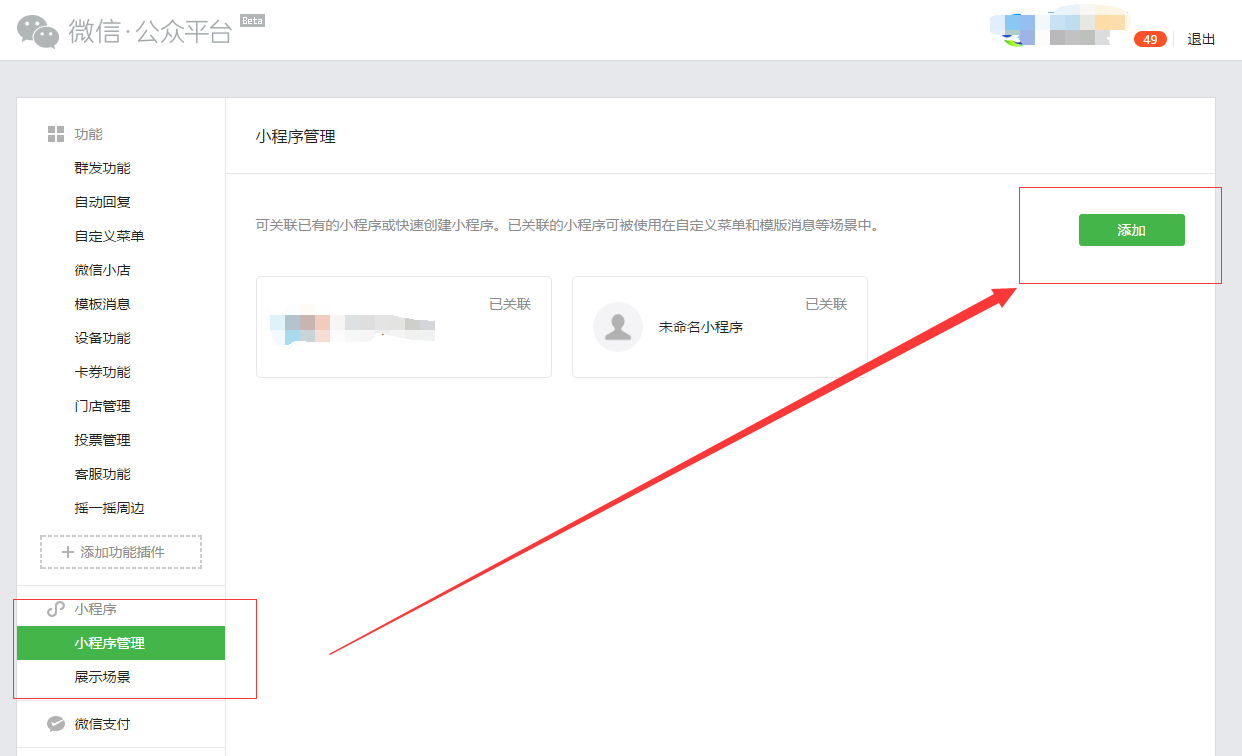 第二步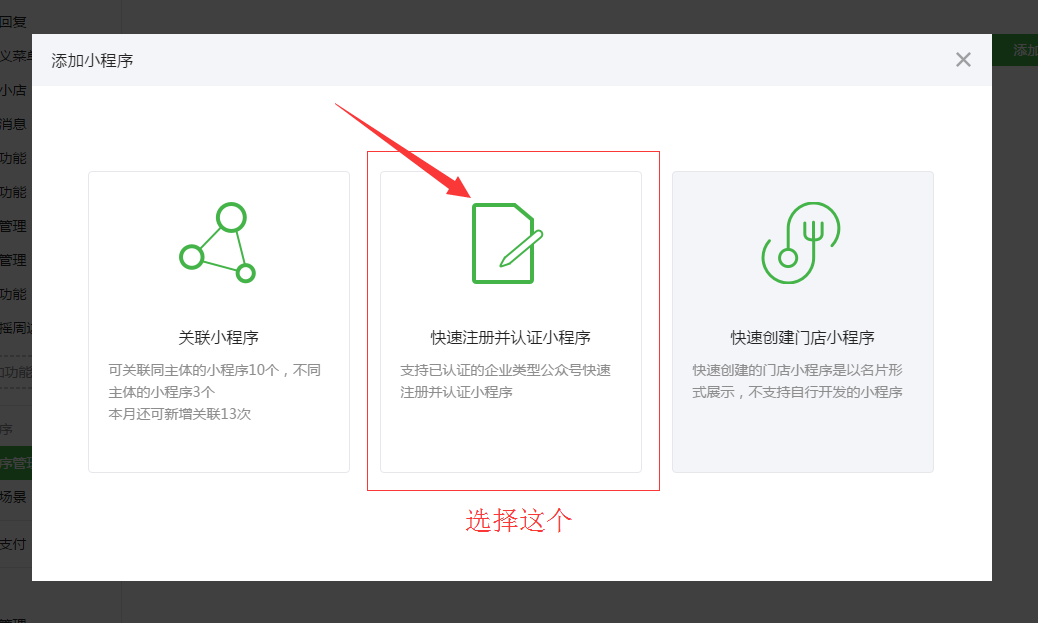 第三步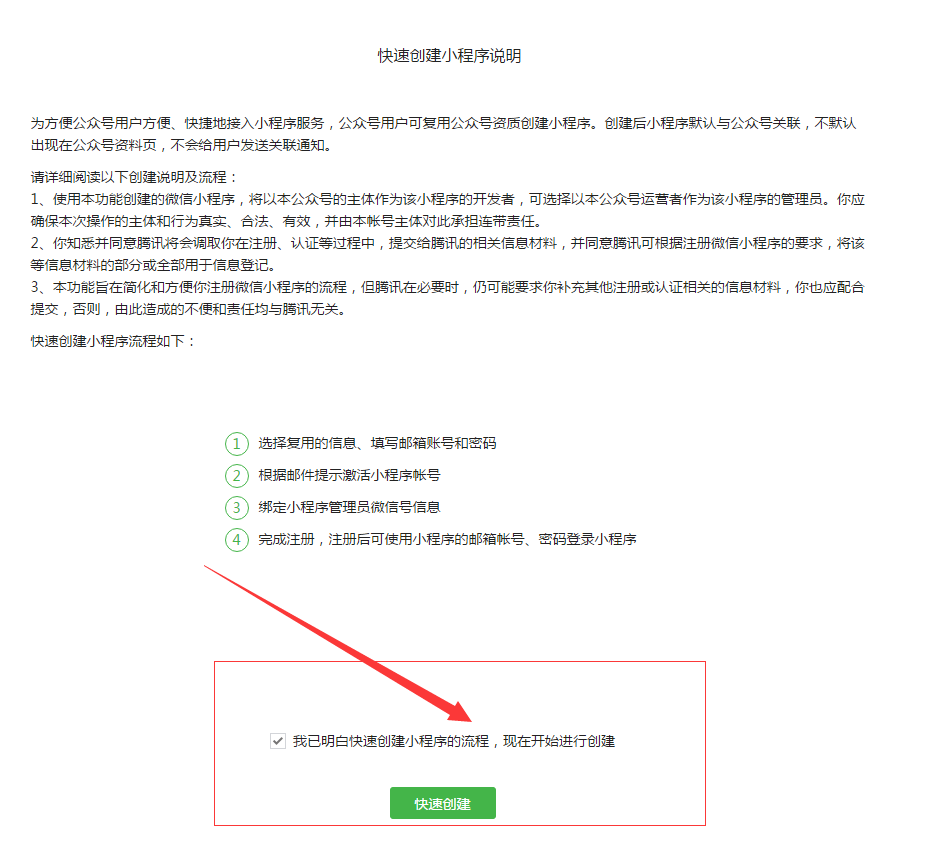 第四步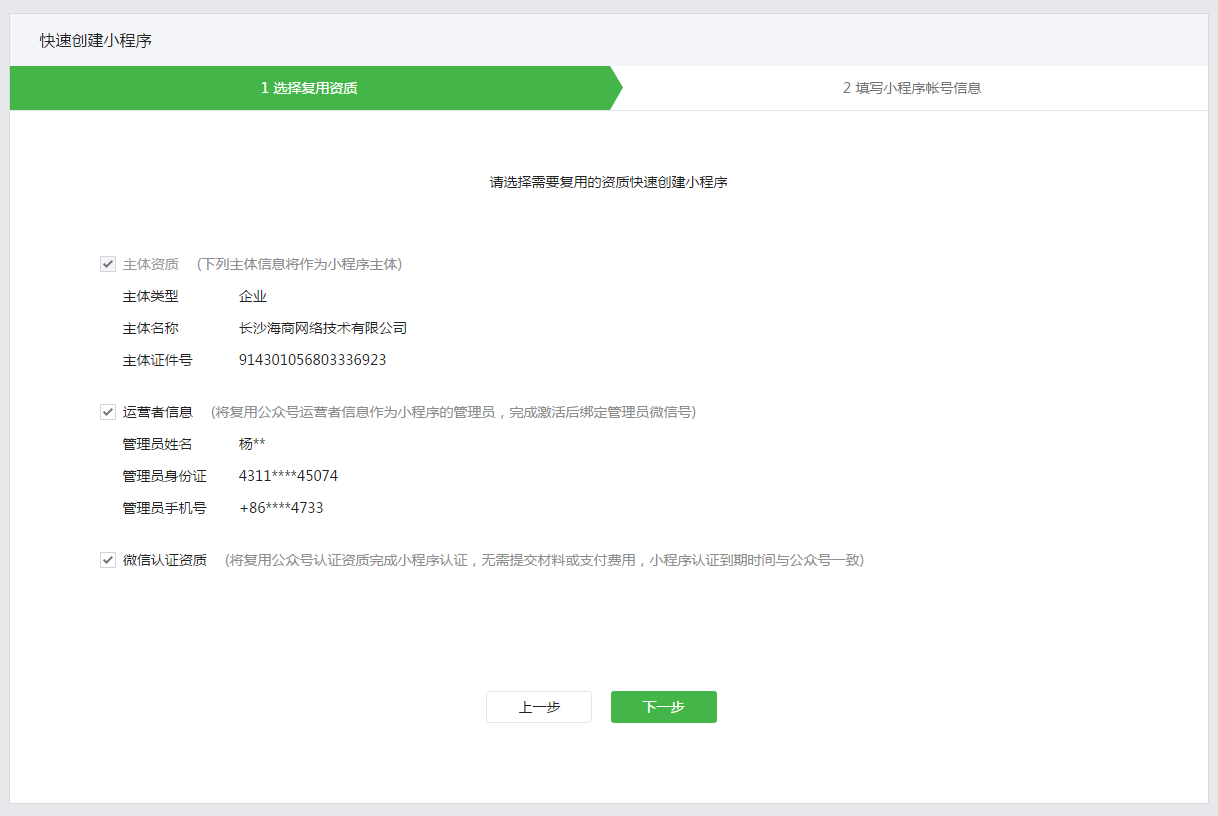 第五步（填写账户信息）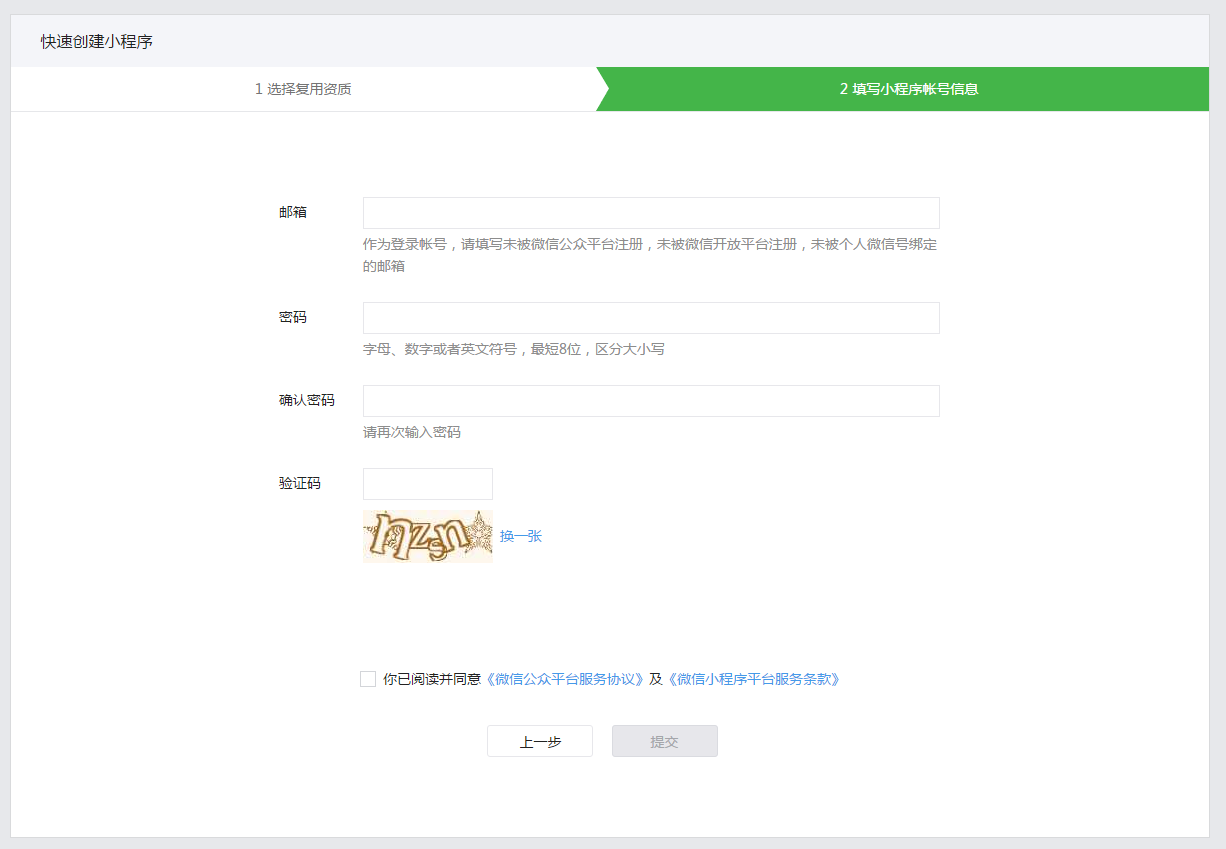 第六步（激活）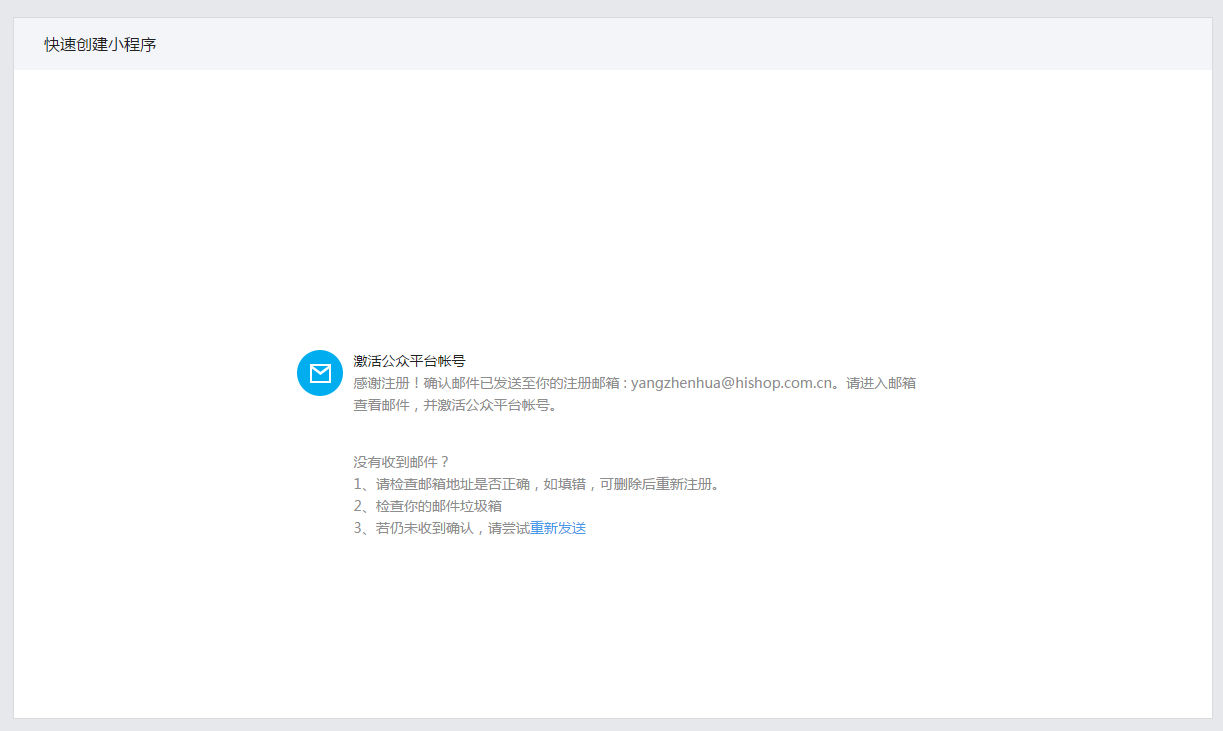 小程序上传和发布商家创建好账号后登陆到小程序后台，给海商提供绑定一个开发者账号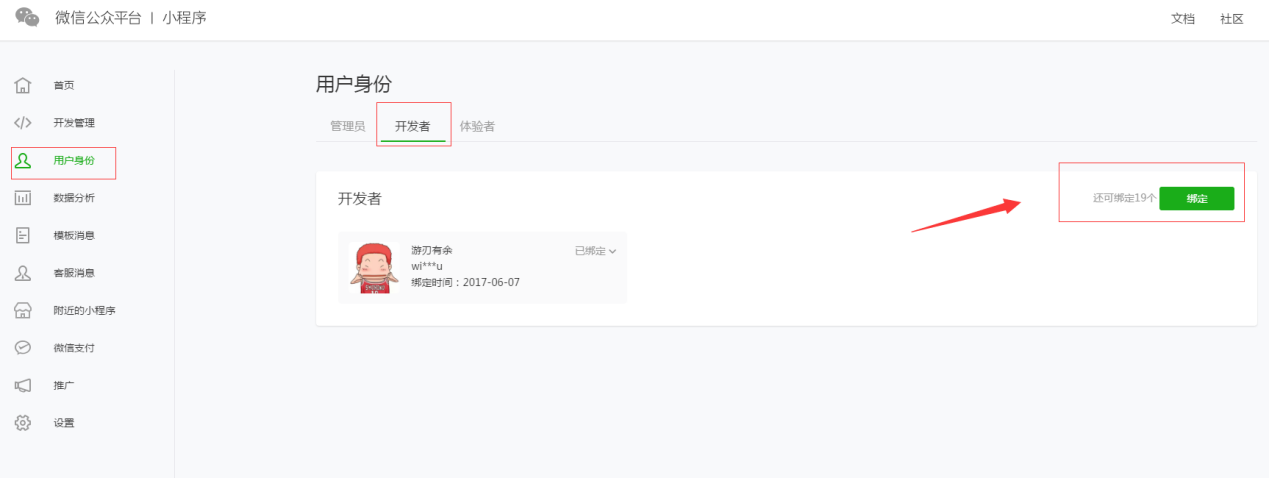 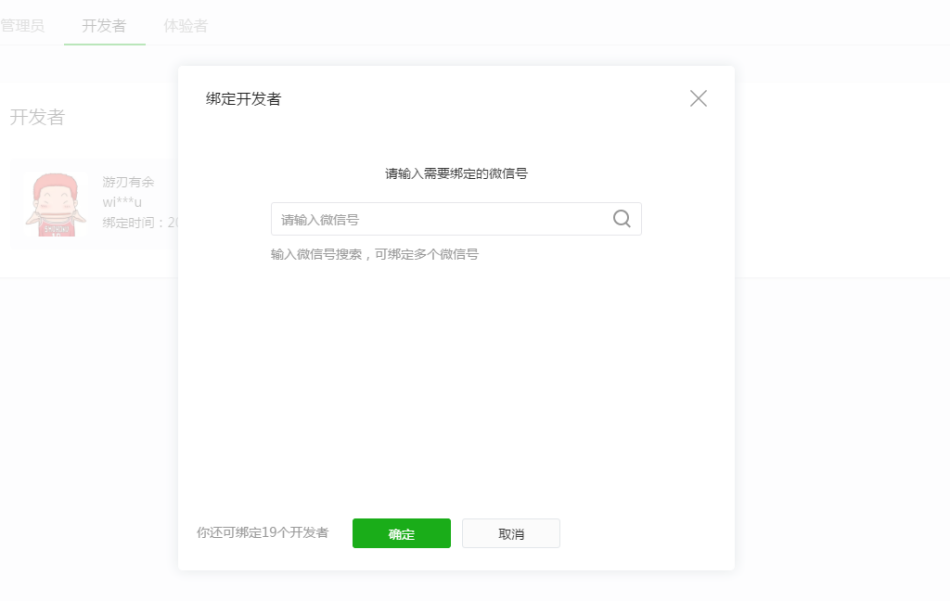 开发者用微信登陆到开发者工具，工具下载地址：https://mp.weixin.qq.com/debug/wxadoc/dev/devtools/download.html?t=1496826667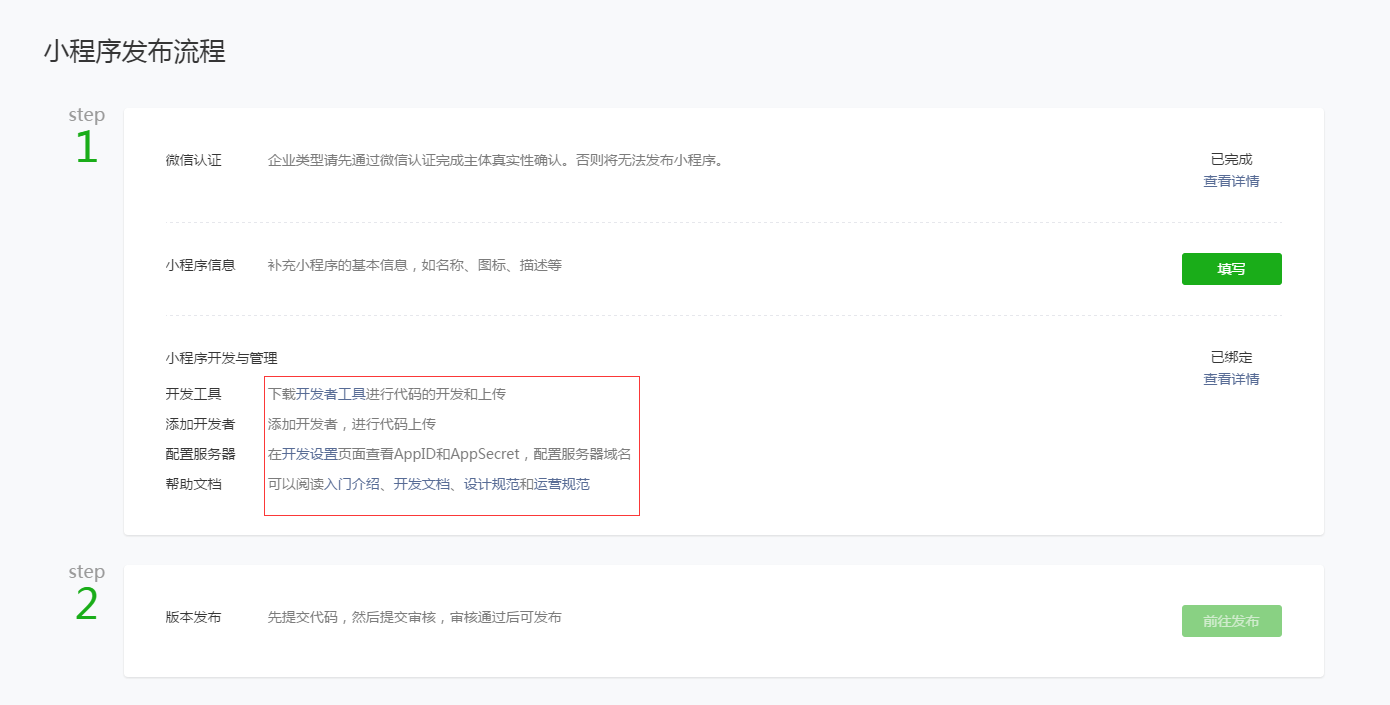 下载好开发者工具后，扫码登陆，然后添加一个项目，填写APPID（在微信小程序设置里面）和项目名称，APPID获取位置如下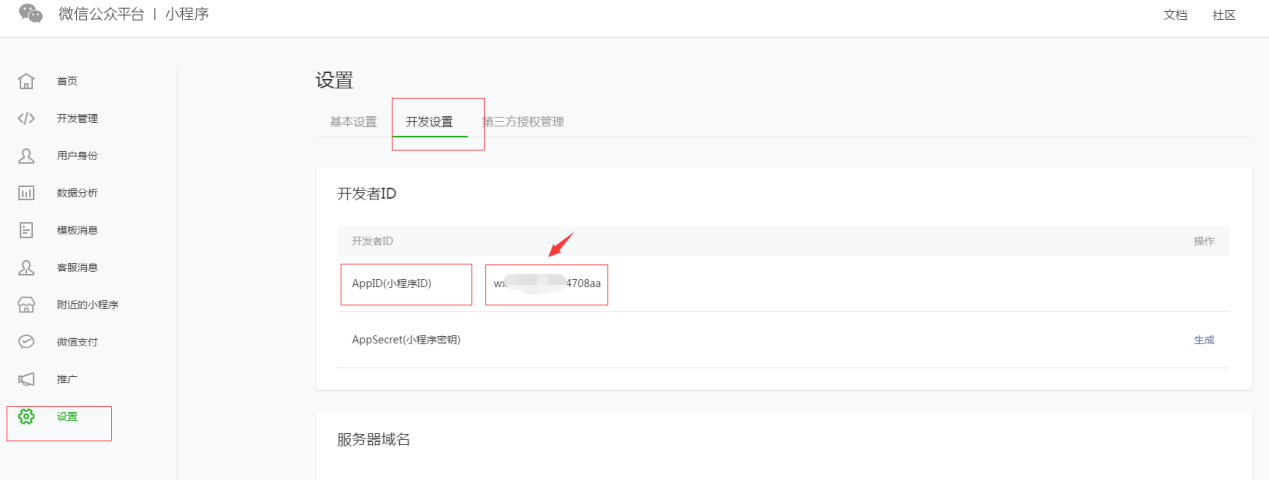 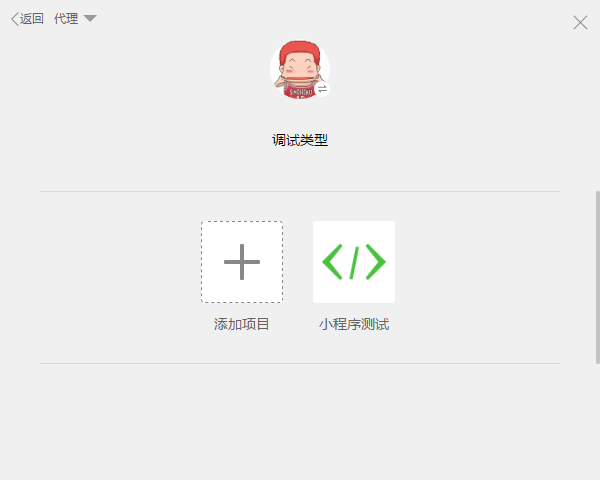 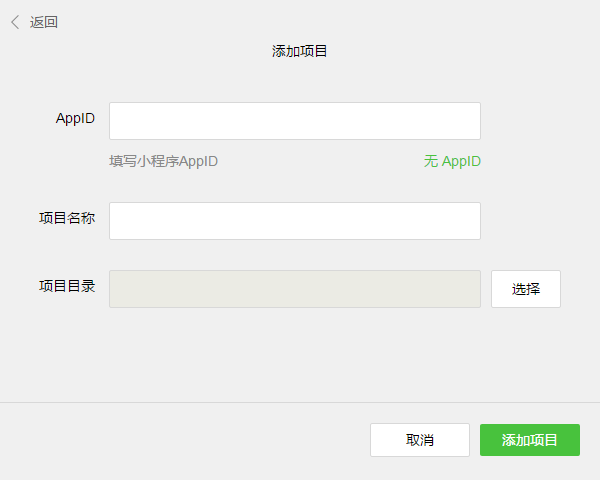 再去选择本地的程序文件目录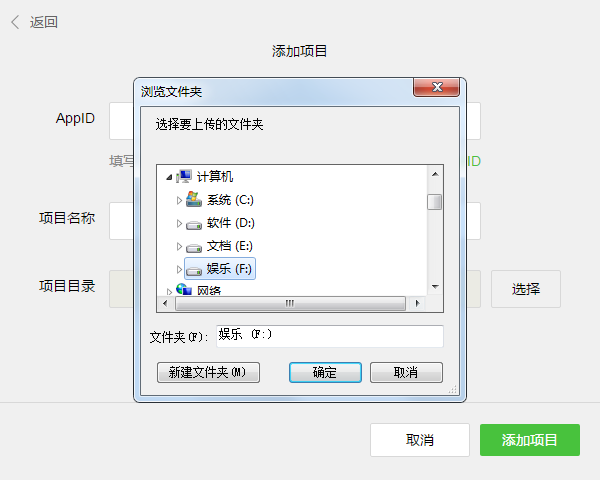 创建完项目后，再上传小程序，如下界面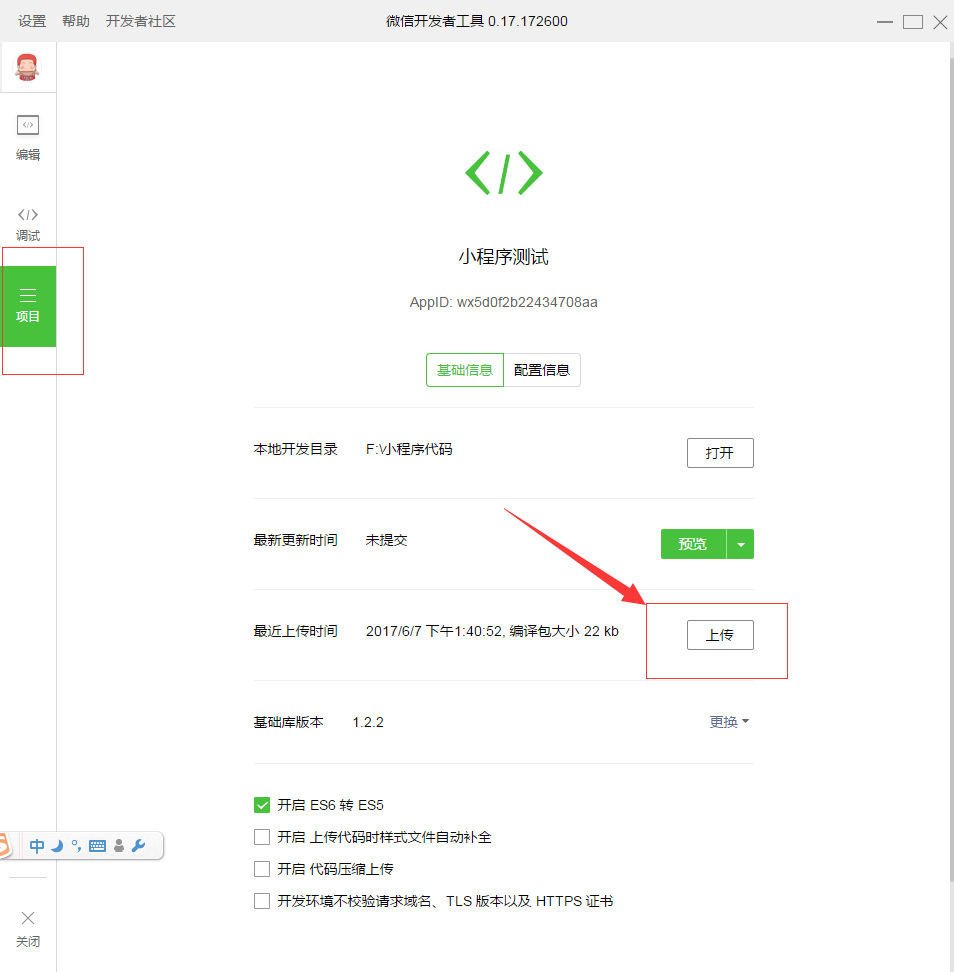 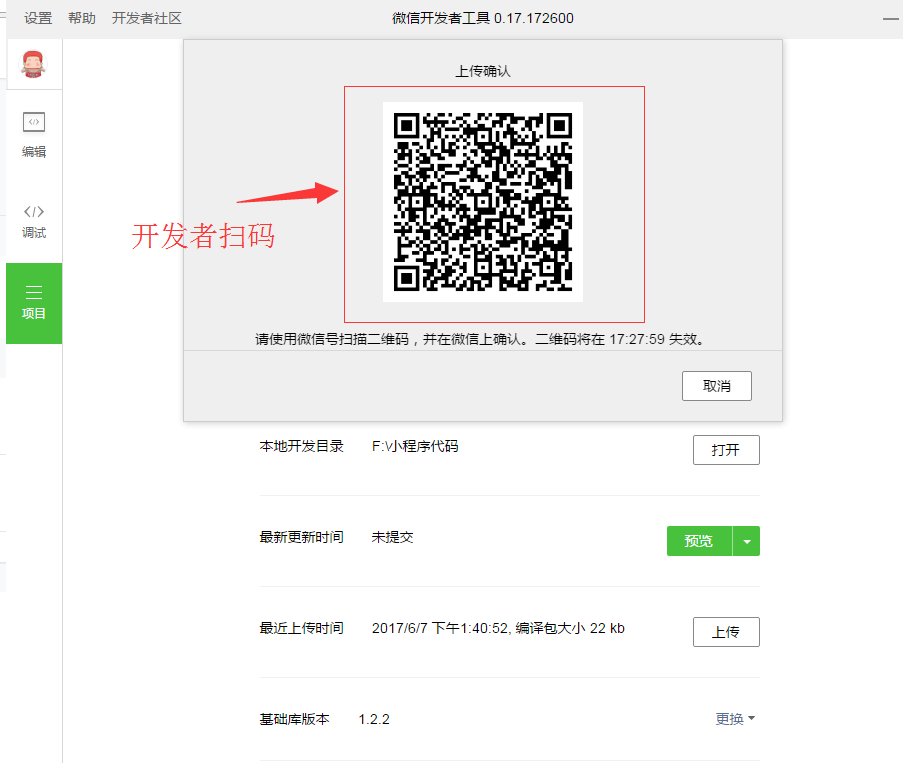 上传完成后，客户在其小程序管理后台，点击上传审核，上传审核前需要填写完小程序的相关信息（小程序名称、LOGO、行业、简介等），全部弄完等待微信审核即可上线，一般是3-7天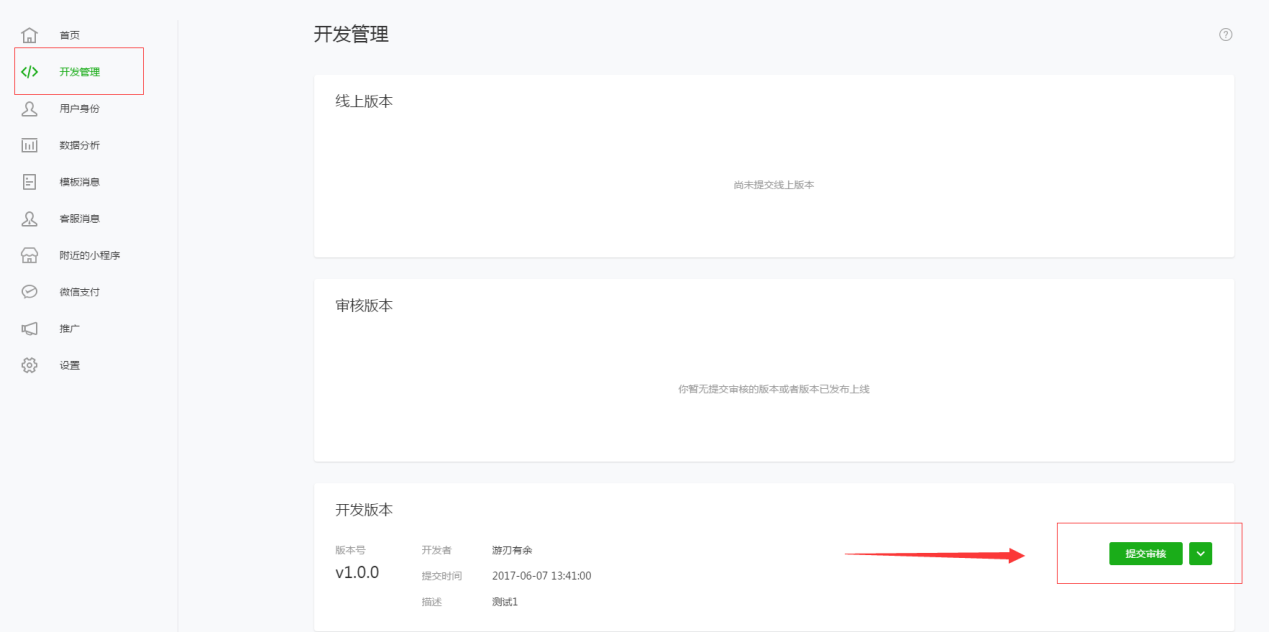 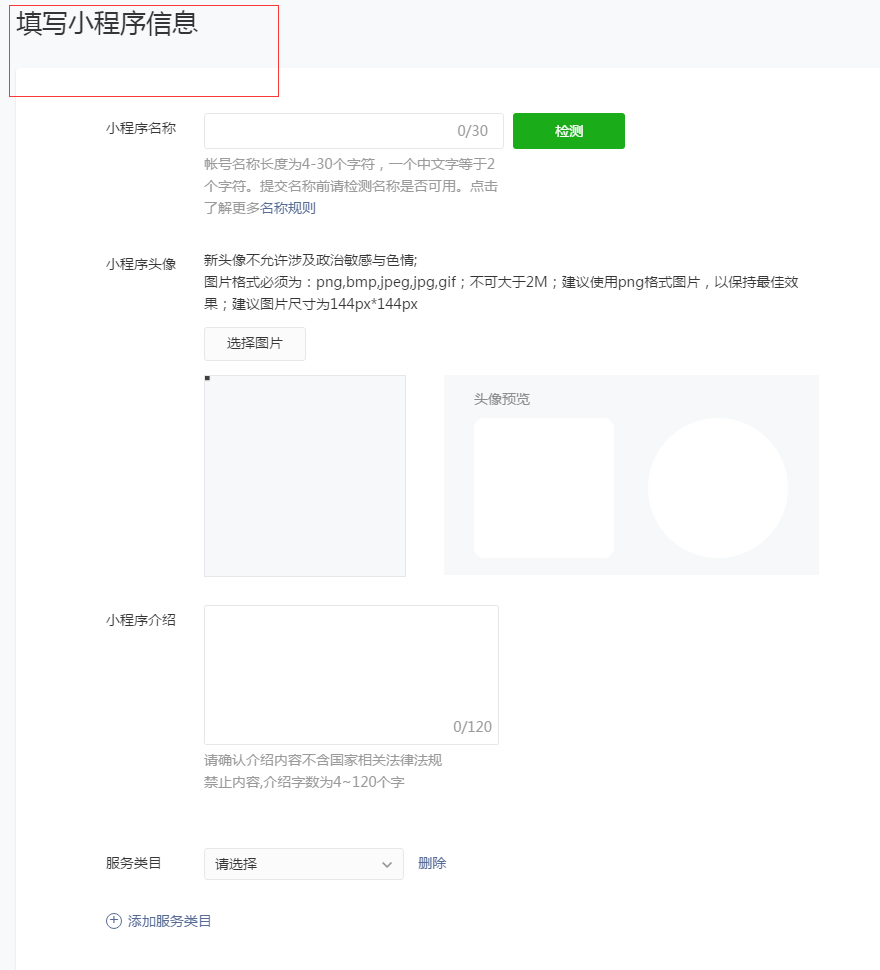 